МУНИЦИПАЛЬНЫЙ СОВЕТ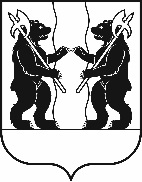 Ярославского муниципального районаР Е Ш Е Н И Е28.04.2022                                                                                                                                    № 28Об утверждении дополнительных соглашений к соглашениям о передаче осуществления части полномочий по зимнему содержанию дорог на 2022 годПринято на заседанииМуниципального СоветаЯрославского муниципального района«28» апреля 2022 г. В соответствии с Федеральным законом от 6 октября 2003 года                         № 131 – ФЗ «Об общих принципах организации местного самоуправления в Российской Федерации» МУНИЦИПАЛЬНЫЙ СОВЕТ ЯРОСЛАВСКОГО МУНИЦИПАЛЬНОГО РАЙОНА РЕШИЛ: 1. Утвердить проект Дополнительного соглашения к Соглашению о передаче осуществления части полномочий по зимнему содержанию дорог Ярославского муниципального района Заволжскому сельскому поселению, проект которого утвержден решением Муниципального Совета Ярославского муниципального района от 25.11.2021 № 109, согласно Приложению 1.2. Утвердить проект Дополнительного соглашения к Соглашению о передаче осуществления части полномочий по зимнему содержанию дорог Ярославского муниципального района Туношенскому сельскому поселению, проект которого утвержден решением Муниципального Совета Ярославского муниципального района от 25.11.2021 № 109, согласно Приложению 2.3. Контроль за исполнением настоящего Решения возложить на комитет Муниципального Совета Ярославского муниципального района по регламенту, этике, нормотворчеству, обеспечению депутатской деятельности и вопросам местного самоуправления (Е.В. Фаламеева).Глава Ярославского                                    Председатель Муниципального Советамуниципального района                             Ярославского муниципального района_________________Н.В. Золотников          ___________________ Е.В.Шибаев      «___»_________________ 2022 года          «___»_________________ 2022 года              Приложение 1          к решению Муниципального Совета ЯМР          от 28.04.2022 № 28Утверждено решением                                                Утверждено решениемМуниципального Совета                                             Муниципального СоветаЗаволжского  сельского поселения                             Ярославского муниципального районаот ________________ № _________                           от _________________№ ____________Председатель Муниципального Совета                     Председатель Муниципального СоветаЗаволжского  сельского  поселения                            Ярославского муниципального района___________________ (С.Н. Шепелева)                     ____________________(Е.В.Шибаев)ДОПОЛНИТЕЛЬНОЕ СОГЛАШЕНИЕк Соглашению о передаче осуществления части полномочий по зимнему содержанию дорог Ярославского муниципального районаЗаволжскому сельскому поселениюАдминистрация Ярославского муниципального района в лице Главы Ярославского муниципального района Золотникова Николая Владимировича, действующего на основании Устава Ярославского муниципального района, с одной стороны, и Администрация Заволжского сельского поселения Ярославского муниципального района в лице Главы Заволжского сельского поселения Ярославского муниципального района Ашастиной Наталии Ивановны, действующей на основании Устава Заволжского сельского поселения Ярославского муниципального района, с другой стороны, совместно именуемые «Стороны», заключили настоящее Дополнительное соглашение к Соглашению о передаче осуществления части полномочий по зимнему содержанию дорог Ярославского муниципального района Заволжскому сельскому поселению, проект которого утвержден решением Муниципального Совета ЯМР от 25.11.2021 № 109, о нижеследующем.1. Внести в Соглашение о передаче осуществления части полномочий по зимнему содержанию дорог Ярославского муниципального района Заволжскому сельскому поселению, изложив статью 4 Соглашения о передаче осуществления части полномочий по зимнему содержанию дорог Ярославского муниципального района Заволжскому сельскому поселению в следующей редакции:«Статья 4Объем межбюджетных трансфертов, переданных бюджету Заволжского сельского поселения для осуществления полномочий, указанных в статье 1 настоящего Соглашения, составляет 2 471 112 (два миллиона четыреста семьдесят одна тысяча сто двенадцать) рублей 87 копеек».2. Настоящее Дополнительное соглашение заключено в двух экземплярах, имеющих равную юридическую силу, по одному для каждой из Сторон.3. Настоящее Дополнительное соглашение вступает в силу с момента его подписания Сторонами и действует по 31.12.2022.4. Настоящее Дополнительное соглашение является неотъемлемой частью Соглашения о передаче осуществления части полномочий по зимнему содержанию дорог Ярославского муниципального района Заволжскому сельскому поселению, проект которого утвержден решением Муниципального Совета от 25.11.2021 № 109.5. Реквизиты сторон:          Приложение 2          к решению Муниципального Совета ЯМР          от 28.04.2022 № 28Утверждено решением                                                Утверждено решениемМуниципального Совета                                             Муниципального СоветаТуношенского  сельского поселения                         Ярославского муниципального районаот ________________ № _________                           от _________________№ ____________Председатель Муниципального Совета                     Председатель Муниципального СоветаТуношенского  сельского  поселения                         Ярославского муниципального района___________________ (С.Е. Балкова)                         ____________________(Е.В.Шибаев)ДОПОЛНИТЕЛЬНОЕ СОГЛАШЕНИЕк Соглашению о передаче осуществления части полномочий по зимнему содержанию дорог Ярославского муниципального районаТуношенскому сельскому поселениюАдминистрация Ярославского муниципального района в лице Главы Ярославского муниципального района Золотникова Николая Владимировича, действующего на основании Устава Ярославского муниципального района, с одной стороны, и Администрация Туношенского сельского поселения Ярославского муниципального района в лице Главы Туношенского сельского поселения Ярославского муниципального района Печаткиной Натальи Викторовны, действующей на основании Устава Туношенского сельского поселения Ярославского муниципального района, с другой стороны, совместно именуемые «Стороны», заключили настоящее Дополнительное соглашение к Соглашению о передаче осуществления части полномочий по зимнему содержанию дорог Ярославского муниципального района Туношенскому сельскому поселению, проект которого утвержден решением Муниципального Совета ЯМР от 25.11.2021 № 109, о нижеследующем.1. Внести в Соглашение о передаче осуществления части полномочий по зимнему содержанию дорог Ярославского муниципального района Туношенскому сельскому поселению, изложив статью 4 Соглашения о передаче осуществления части полномочий по зимнему содержанию дорог Ярославского муниципального района Туношенскому сельскому поселению в следующей редакции:«Статья 4Объем межбюджетных трансфертов, переданных бюджету Туношенского сельского поселения для осуществления полномочий, указанных в статье 1 настоящего Соглашения, составляет 1 145 054 (один миллион сто сорок пять тысяч пятьдесят четыре) рубля 80 копеек».2. Настоящее Дополнительное соглашение заключено в двух экземплярах, имеющих равную юридическую силу, по одному для каждой из Сторон.3. Настоящее Дополнительное соглашение вступает в силу с момента его подписания Сторонами и действует по 31.12.2022.4. Настоящее Дополнительное соглашение является неотъемлемой частью Соглашения о передаче осуществления части полномочий по зимнему содержанию дорог Ярославского муниципального района Туношенскому сельскому поселению, проект которого утвержден решением Муниципального Совета от 25.11.2021 № 109.5. Реквизиты сторон:Администрация районаАдрес:д. 10а, ул. Зои Космодемьянской, г. Ярославль, 150003Банковские реквизиты:УФК по Ярославской области (УФ и СЭР Администрации ЯМР)р/с 03100643000000017100 внаименование банка: ОТДЕЛЕНИЕ ЯРОСЛАВЛЬ БАНКА РОССИИ//УФК по Ярославской области г.ЯрославльБИК 017888102кор.счет: 40102810245370000065ИНН 7606009396КПП760601001ОКТМО 78650000  Администрация поселенияАдрес:д. 8а, п. Заволжье, Ярославский район, Ярославская обл., 150027Банковские реквизиты: УФК по Ярославской области (Администрация Заволжского сельского поселения Ярославского муниципального района Ярославской области)р/с 03100643000000017100 внаименование банка: ОТДЕЛЕНИЕ ЯРОСЛАВЛЬ БАНКА РОССИИ//УФК по Ярославской области г.ЯрославльБИК 017888102кор.счет: 40102810245370000065ОКТМО78650410ИНН/КПП 7627029034/762701001КБК 844 202 40014 10 0000 150Глава Ярославского муниципального района___________________Н.В. ЗолотниковМ.П.Глава Заволжского сельского поселения_________________  Н.И. Ашастина М.П.Администрация районаАдрес:д. 10а, ул. Зои Космодемьянской, г. Ярославль, 150003Банковские реквизиты:УФК по Ярославской области (УФ и СЭР Администрации ЯМР)р/с 03100643000000017100 внаименование банка: ОТДЕЛЕНИЕ ЯРОСЛАВЛЬ БАНКА РОССИИ//УФК по Ярославской области г.ЯрославльБИК 017888102кор.счет: 40102810245370000065ИНН 7606009396КПП760601001ОКТМО 78650000  Администрация поселенияАдрес:ул. Школьная, д. 3, село Туношна,           Ярославский р-н, Ярославская обл., 150501Банковские реквизиты:УФК по Ярославской области (Администрации Туношенского сельского поселения Ярославского муниципального района Ярославской области)р/с 03100643000000017100 внаименование банка: ОТДЕЛЕНИЕ ЯРОСЛАВЛЬ БАНКА РОССИИ//УФК по Ярославской области г.ЯрославльБИК 017888102Кор.счет 4012810245370000065ИНН 7627029259 КПП 762701001 КБК 839  202  40014  10  0000 150Глава Ярославского муниципального района___________________Н.В. ЗолотниковМ.П.Глава Туношенского сельского поселения_________________  Н.В.Печаткина М.П.